Oggetto: assunzione in servizio.… l … sottoscritt…  									 nat… a		Prov.	il			 residente a				Prov.			CAP		 indirizzo via/piazza e n.  								                                                                                                DOMICILIO (solo se diverso)  								  Recapiti Telefonici	/ Cellulare					-			 Codice Fiscale 			Casella di posta elettronica	@  	DOCENTE	◻ Scuola dell’Infanzia◻ Scuola Primaria ◻ Scuola Secondaria 1° gradoPERSONALE ATA	◻ D.S.G.A.	◻ Assistente Amministrativo	◻ Collaboratore ScolasticoDICHIARAdi avere assunto servizio per n. ore	in data	a seguito di:Trasferimento definitivo	□ Utilizzazione/assegnazione provvisoriaNomina a tempo indeterminato	□ Supplenza annualeSupplenza fino al termine delle attività didattiche	□ Supplenza temporaneaPassaggio di Ruolo	□ Incarico annuale per I.R.CMateria di insegnamento	classe di concorso 	(nell’anno	scolastico	in	corso	presta	contestualmente	servizio	presso	l’Istituto 		 Materia	classe di concorso 	                        ore settimanali 	Si Allega:Fotocopia documento di riconoscimentoFotocopia Codice Fiscale o Tessera SanitariaFirmaBagni di Lucca, lì  		 	DICHIARAZIONE SOSTITUTIVA DI CERTIFICAZIONE(art.46 D.P.R. 445 del 28/12/2000)Il/la sottoscritto/a   						 nato/a a		il			, residente a	via		n°	, consapevole che in caso di falsa dichiarazione verranno applicate le sanzioni previste dal codice penale e che, inoltre, la falsa dichiarazione comporta la decadenza dal beneficio ottenuto sulla base della dichiarazione non veritieraD I C H I A R Adi essere nato/a a	il  	di essere residente in	via  	di essere cittadino/a italiano/a secondo le risultanze del Comune di   	di godere dei diritti politicidi essere  	( indicare lo stato civile : celibe, nubile, coniugato/a con	vedovo/a di	)che la famiglia anagrafica si compone delle seguenti persone :Cognome	Nome	Luogo di nascita   Data di nascita Rapporto di parentela1)  	2)  	3)  	4)	_5)  	6)  	che ai fini della riscossione dei propri emolumenti le coordinate □ BANCARIE □ POSTALI sono:di essere in possesso del titolo di studio: 		 rilasciato dalla Scuola/Università	di 	di essere in possesso del seguente codice fiscale:di possedere i seguenti titoli di abilitazione o di specializzazione (inglese, sostegno, etc..):di essere nella seguente posizione agli effetti militari 	che la prima scuola cui è stata presentata la domanda di inclusione nelle graduatorie di Istituto è: 	che l’ultima sede di servizio è:  	che ha un’anzianità di servizio	□ SUPERIORE	□ INFERIORE	ai 3 annidi fruire dei benefici della L. 104/92 per se stessodi fruire dei benefici della L. 104/92 per  	di essere in stato di gravidanza e in condizione di poter assumere servizio perché non si trova nel periodo, per il quale la legge impone di non svolgere attività lavorativadi essere in stato di gravidanza e di trovarsi nel periodo durante il quale la normativa vigente vieta la possibilità di svolgere attività lavorativadi aver aderito al fondo di pensione complementare (	) dal  	di NON aver aderito ad alcun fondo di pensione complementaredi non trovarsi in nessuna delle situazioni di incompatibilità richiamate dall'art. 508 del D.L.vo n. 297/1994 o dall'art. 53 del D.L.vo n. 165/2001ovverodi trovarsi in una delle suddette situazioni di incompatibilità e di optare per il nuovo rapporto di lavorodi non essere titolare di pensione di invalidità INPSdi non esercitare l’industria, il commercio o una libera professione non autorizzatadi essere in possesso della partita IVA in qualità di lavoratore dipendente/autonomo/libero professionistache in data	, giorno immediatamente precedente l'inizio del contratto suindicato, NON prestava servizio presso altra Scuola (o altro Ente iscritto all'INPDAP);che in data	, giorno immediatamente precedente l'inizio del contratto suindicato, prestava servizio presso altra Scuola (o altro Ente iscritto all'INPDAP), eprecisamente con la Scuola (o Ente)	di 	 (Prov.	) con inizio il	nei seguenti giorni settimanali: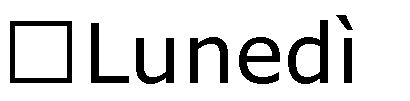 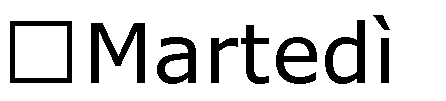 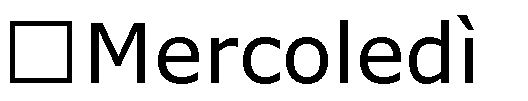 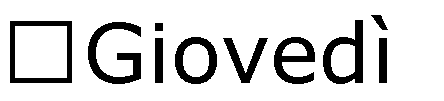 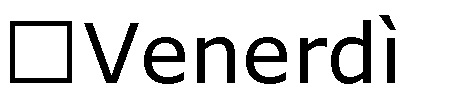 con orario :	altro  	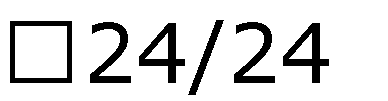 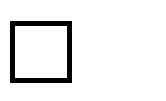 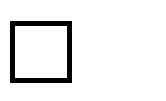 e	aver	non aver maturato il diritto ai sensi dell'Art.40 c.3 e Art. 60 c.1 del C.C.N.L edall'art.2109 del C.C., alla retribuzione della giornata del sabato, così come la giornata festiva della domenicadi non aver riportato condanne penali e di non essere destinatario di provvedimenti che riguardano l’applicazione di misure di sicurezza e di prevenzione, di decisioni civili e di provvedimenti amministrativi iscritti nel casellario giudiziale ai sensi della vigente normativadi non essere a conoscenza di essere sottoposto a procedimenti penalidi non aver a proprio carico sentenze di condanna che comportino interdizione perpetua o temporanea dai pubblici ufficidi non essere a conoscenza di essere sottoposto a procedimenti penali o di aver subito condanne/sanzioni inerenti ad attività che comportino contatti diretti con i minori...l... sottoscritt..., ai sensi del Decreto Legislativo n. 196 del 30/06/2003, autorizza l’Amministrazione scolastica ad utilizzare i dati personali dichiarati solo per fini istituzionali e necessari per la gestione giuridica ed economica del rapporto di lavoro; impegnandosi a comunicare tempestivamente qualsiasi modifica dovesse subentrare in itinere rispetto a quanto dichiarato con il presente modello.Bagni di Lucca, lì,		IL/LA DICHIARANTEAssunzione in servizio:Prot. N.	/ del	Contratto di Lavoro:Prot. N.	/ del	